Course code: 0505Course name: Dance V Course name: Dance V Course name: Dance V Course name: Dance V Cycle: FirstStudy year: IIIStudy year: IIISemester: VECTS: 2Study mode: Obligatory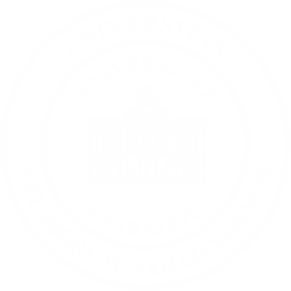 Study mode: ObligatoryStudy mode: ObligatoryTotal hrs. number: 30Lectures: 10Exercises: 10
Individual exercises: 10

Other student workload: 20Literature: 5
Seminar paper: 5
Exam preparation and practical work, continuous individual mastering of the learning content: 10 
TOTAL WORKLOAD: 50Total hrs. number: 30Lectures: 10Exercises: 10
Individual exercises: 10

Other student workload: 20Literature: 5
Seminar paper: 5
Exam preparation and practical work, continuous individual mastering of the learning content: 10 
TOTAL WORKLOAD: 50Teaching participantsTeaching participantsAssistant Professor Emir Fejzić
Assistant Amila TerzimehićAssistant Professor Emir Fejzić
Assistant Amila TerzimehićAssistant Professor Emir Fejzić
Assistant Amila TerzimehićEnrolment preconditions:Enrolment preconditions:Dance IV passed. Fifth semester enrolled.Dance IV passed. Fifth semester enrolled.Dance IV passed. Fifth semester enrolled.Course goal(s):Course goal(s):The contents of Dance V are delivered in a combination of lectures, exercises, seminars and individual exercises that cannot strictly be separated in the teaching process. Course assignments are: 
1. Character dances
2. Tango
3. Individual exploration of a choreographic phrase
4. Duets
5. Dramatic situations in the dance form
6. Dance libretto
7. The exam assignment is formulated in line with the specific characteristics of a class and every individual student, and students are allowed to select the assignment in agreement with the competent teacher.The contents of Dance V are delivered in a combination of lectures, exercises, seminars and individual exercises that cannot strictly be separated in the teaching process. Course assignments are: 
1. Character dances
2. Tango
3. Individual exploration of a choreographic phrase
4. Duets
5. Dramatic situations in the dance form
6. Dance libretto
7. The exam assignment is formulated in line with the specific characteristics of a class and every individual student, and students are allowed to select the assignment in agreement with the competent teacher.The contents of Dance V are delivered in a combination of lectures, exercises, seminars and individual exercises that cannot strictly be separated in the teaching process. Course assignments are: 
1. Character dances
2. Tango
3. Individual exploration of a choreographic phrase
4. Duets
5. Dramatic situations in the dance form
6. Dance libretto
7. The exam assignment is formulated in line with the specific characteristics of a class and every individual student, and students are allowed to select the assignment in agreement with the competent teacher.Thematic units:(if needed, the weekly work schedule is established taking into account the organizational units’ peculiarities)Thematic units:(if needed, the weekly work schedule is established taking into account the organizational units’ peculiarities)Themes: Warm up and stretching
Character barre exercises
Character dances
Tango
Building a choreographic phrase
Dance in a dramatic situation
Dance quotesThemes: Warm up and stretching
Character barre exercises
Character dances
Tango
Building a choreographic phrase
Dance in a dramatic situation
Dance quotesThemes: Warm up and stretching
Character barre exercises
Character dances
Tango
Building a choreographic phrase
Dance in a dramatic situation
Dance quotesLearning outcomes: Learning outcomes: Knowledge: Theoretical foundations for the course Dance, through the periods and different dance stylesSkills: Better body articulation and coordination, spatial orientation and control of one’s own body.Competencies: Neutral body prepared for stage action.Knowledge: Theoretical foundations for the course Dance, through the periods and different dance stylesSkills: Better body articulation and coordination, spatial orientation and control of one’s own body.Competencies: Neutral body prepared for stage action.Knowledge: Theoretical foundations for the course Dance, through the periods and different dance stylesSkills: Better body articulation and coordination, spatial orientation and control of one’s own body.Competencies: Neutral body prepared for stage action.Teaching methods: Teaching methods: The contents of Dance V are delivered in a combination of lectures, exercises, seminars and individual exercises that cannot strictly be separated in the teaching process. Other teaching methods: consultations, seminars/special lectures, discussions and/or meetings with prominent artists, presentations and public appearances are organised weekly in additional two hours.The contents of Dance V are delivered in a combination of lectures, exercises, seminars and individual exercises that cannot strictly be separated in the teaching process. Other teaching methods: consultations, seminars/special lectures, discussions and/or meetings with prominent artists, presentations and public appearances are organised weekly in additional two hours.The contents of Dance V are delivered in a combination of lectures, exercises, seminars and individual exercises that cannot strictly be separated in the teaching process. Other teaching methods: consultations, seminars/special lectures, discussions and/or meetings with prominent artists, presentations and public appearances are organised weekly in additional two hours.Knowledge assessment methods with grading system: Knowledge assessment methods with grading system: Literature:Literature:Agritina A.Vaganova, OSNOVI KLASIČNOG BALETALjiljana Mišić, OSNOVI SCENSKE IGRE, Novi Sad, 1984.BALETNA MUZIKA, Moskva 1963.A. Pisarev, V. Kostovickaja, ŠKOLA KLASIČNOG BALETA, Lenjingrad, 1968.Pisarev, THROUGH THE AGES, New York, 1967.E. L. Claus, PLES U UMJETNOSTI, Zagreb, 1964.Video material needed for the dance quoteB. Caze, S. Britt, ILUSTRIRANA ENCIKLOPEDIJA JAZZA, Zagreb 1980.L. Alberti, MUZIKA KROZ VIJEKOVE, Beograd, Ljubljana, 1974.F. Rejna, RIJEČNIK BALETA, Beograd, 1980.H. Ellis, FILOZOFIJA PLESA, Zagreb, 1992.E. J. Dalcroze, GLAZBA I PLESAČ, Zagreb, 1995.Agritina A.Vaganova, OSNOVI KLASIČNOG BALETALjiljana Mišić, OSNOVI SCENSKE IGRE, Novi Sad, 1984.BALETNA MUZIKA, Moskva 1963.A. Pisarev, V. Kostovickaja, ŠKOLA KLASIČNOG BALETA, Lenjingrad, 1968.Pisarev, THROUGH THE AGES, New York, 1967.E. L. Claus, PLES U UMJETNOSTI, Zagreb, 1964.Video material needed for the dance quoteB. Caze, S. Britt, ILUSTRIRANA ENCIKLOPEDIJA JAZZA, Zagreb 1980.L. Alberti, MUZIKA KROZ VIJEKOVE, Beograd, Ljubljana, 1974.F. Rejna, RIJEČNIK BALETA, Beograd, 1980.H. Ellis, FILOZOFIJA PLESA, Zagreb, 1992.E. J. Dalcroze, GLAZBA I PLESAČ, Zagreb, 1995.Agritina A.Vaganova, OSNOVI KLASIČNOG BALETALjiljana Mišić, OSNOVI SCENSKE IGRE, Novi Sad, 1984.BALETNA MUZIKA, Moskva 1963.A. Pisarev, V. Kostovickaja, ŠKOLA KLASIČNOG BALETA, Lenjingrad, 1968.Pisarev, THROUGH THE AGES, New York, 1967.E. L. Claus, PLES U UMJETNOSTI, Zagreb, 1964.Video material needed for the dance quoteB. Caze, S. Britt, ILUSTRIRANA ENCIKLOPEDIJA JAZZA, Zagreb 1980.L. Alberti, MUZIKA KROZ VIJEKOVE, Beograd, Ljubljana, 1974.F. Rejna, RIJEČNIK BALETA, Beograd, 1980.H. Ellis, FILOZOFIJA PLESA, Zagreb, 1992.E. J. Dalcroze, GLAZBA I PLESAČ, Zagreb, 1995.